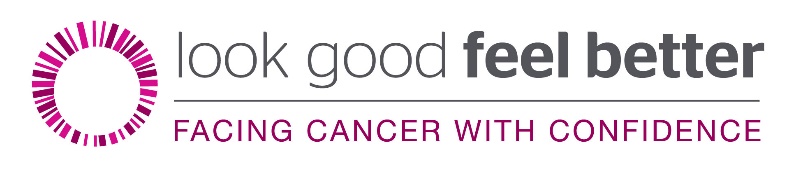 Full Name5 yearsEmail1 yearMobile phone1 yearHospital attending5 yearsHow did you hear about us5 years